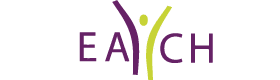 FUNDING APPLICATION FOR EACH COURSESFOR EACH MEMBERS WITH RESTRICTED FUNDINGWe are providing a limited amount of support for EACH members who are not able to afford course fees or whose institutions do not provide financial support for courses.This provides a 50% discount on course fees. No additional support towards travel or accommodation is available.Interested members should fill out the form below and email it to info@each.international together with an accompanying letter from your institution.  Date of application:Name of course:Name of applicant:Institution:Country:Email address:Reason for request